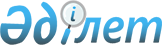 Жаңаөзен қалалық мәслихатының 2016 жылғы 21 желтоқсандағы № 8/96 "2017-2019 жылдарға арналған қалалық бюджет туралы" шешіміне өзгерістер енгізу туралыМаңғыстау облысы Жаңаөзен қалалық мәслихатының 2017 жылғы 18 шілдедегі шешімі. Маңғыстау облысы Әділет департаментінде 2017 жылғы 2 тамызда № 3395 болып тіркелді
      РҚАО-ның ескертпесі.

      Құжаттың мәтінінде түпнұсқаның пунктуациясы мен орфографиясы сақталған.
      Қазақстан Республикасының 2008 жылғы 4 желтоқсандағы Бюджет кодексіне, Қазақстан Республикасының 2001 жылғы 23 қаңтардағы "Қазақстан Республикасындағы жергілікті мемлекеттік басқару және өзін - өзі басқару туралы" Заңына сәйкес, Жаңаөзен қалалық мәслихаты ШЕШІМ ҚАБЫЛДАДЫ:
      1. Жаңаөзен қалалық мәслихатының 2016 жылғы 21 желтоқсандағы № 8/96 "2017 - 2019 жылдарға арналған қалалық бюджет туралы" шешіміне (нормативтік құқықтық актілерді мемлекеттік тіркеу Тізілімінде № 3240 болып тіркелген, 2017 жылғы 18 қаңтарда Қазақстан Республикасы нормативтік құқықтық актілерінің эталондық бақылау банкінде жарияланған) келесідей өзгерістер енгізілсін:
      орыс тілінде кіріспе жаңа редакцияда жазылды, мемлекеттік тіліндегі мәтіні өзгеріссіз қалдырылды;
      көрсетілген шешімнің 1 қосымшасы осы шешімнің қосымшасына сәйкес жаңа редакцияда жазылсын.
      2. Осы шешімнің орындалуын бақылау Жаңаөзен қалалық мәслихатының әлеуметтік - экономикалық даму, бюджет, құрылыс, өнеркәсіп, тұрғын үй және коммуналдық шаруашылығы, көлік және кәсіпкерлік мәселелері жөніндегі тұрақты комиссиясына жүктелсін (комиссия төрағасы Е.Өтеев).
      3. "Жаңаөзен қалалық мәслихатының аппараты" мемлекеттік мекемесі (аппарат басшысы А.Ермұханов) осы шешімнің әділет органдарында мемлекеттік тіркелуін, оның Қазақстан Республикасы нормативтік құқықтық актілерінің эталондық бақылау банкінде және бұқаралық ақпарат құралдарында ресми жариялануын қамтамасыз етсін.
      4. Осы шешім 2017 жылдың 1 қаңтарынан бастап қолданысқа енгізіледі.
       "КЕЛІСІЛДІ"
      "Жаңаөзен қалалық экономика және қаржы
      бөлімі" мемлекеттік мекемесінің басшысы
      Р.Джантлеуова
      "24" шілде 2017 жыл 2017 жылға арналған қалалық бюджет
					© 2012. Қазақстан Республикасы Әділет министрлігінің «Қазақстан Республикасының Заңнама және құқықтық ақпарат институты» ШЖҚ РМК
				
      Сессия төрағасы

А.Қарамұрзаев

      Қалалық мәслихат хатшысы

С.Мыңбай
Жаңаөзен қалалық мәслихатының 2017 жылғы18 шілдедегі № 11/138 шешіміне қосымша
Санаты
Санаты
Санаты
Атауы
Сомасы, мың теңге
Сыныбы
Сыныбы
Атауы
Сомасы, мың теңге
Кіші сыныбы
Атауы
Сомасы, мың теңге
1
1
1
2
3
1. КІРІСТЕР
14 400 332
1
Салықтық түсімдер
14 167 286
01
Табыс салығы
6 439 064
2
Жеке табыс салығы
6 439 064
03
Әлеуметтік салық
5 743 283
1
Әлеуметтік салық
5 743 283
04
Меншікке салынатын салықтар
1 703 475
1
Мүлікке салынатын салықтар
1 220 881
3
Жер салығы
39 282
4
Көлік құралдарына салынатын салық
443 312
05
Тауарларға, жұмыстарға және қызметтерге салынатын iшкi салықтар
246 751
2
Акциздер
9 489
3
Табиғи және басқа да ресурстарды пайдаланғаны үшiн түсетiн түсiмдер
132 355
4
Кәсіпкерлік және кәсіби қызметті жүргізгені үшін алынатын алымдар
102 497
5
Ойын бизнесіне салық
2 410
08
Заңдық маңызы бар әрекеттерді жасағаны және (немесе) оған уәкілеттігі бар мемлекеттік органдар немесе лауазымды адамдар құжаттар бергені үшін алынатын міндетті төлемдер
34 713
1
Мемлекеттік баж
34 713
2
Салықтық емес түсiмдер
44 580
01
Мемлекеттік меншіктен түсетін кірістер
37 401
1
Мемлекеттік кәсіпорындардың таза кірісі бөлігінің түсімдері
258
5
Мемлекет меншігіндегі мүлікті жалға беруден түсетін кірістер
37 129
7
Мемлекеттік бюджеттен берілетін кредиттер бойынша сыйақылар
14
04
Мемлекеттік бюджеттен қаржыландырылатын, сондай-ақ Қазақстан Республикасы Ұлттық Банкінің бюджетінен (шығыстар сметасынан) қамтылатын және қаржыландырылатын мемлекеттік мекемелер салатын айыппұлдар, өсімпұлдар, санкциялар, өндіріп алулар
245
1
Мұнай секторы ұйымдарынан түсетін түсімдерді қоспағанда, мемлекеттік бюджеттен қаржыландырылатын, сондай-ақ Қазақстан Республикасы Ұлттық Банкінің бюджетінен (шығыстар сметасынан) қамтылатын және қаржыландырылатын мемлекеттік мекемелер салатын айыппұлдар, өсімпұлдар, санкциялар, өндіріп алулар
245
06
Басқа да салықтық емес түсімдер
6 934
1
Басқа да салықтық емес түсімдер
6 934
3
Негізгі капиталды сатудан түсетін түсімдер
115 557
01
Мемлекеттік мекемелерге бекітілген мемлекеттік мүлікті сату
13 150
1
Мемлекеттік мекемелерге бекітілген мемлекеттік мүлікті сату
13 150
03
Жерді және материалдық емес активтерді сату 
102 407
1
Жерді сату 
81 800
2
Материалдық емес активтерді сату
20 607
4
Трансферттердің түсімдері
72 909
02
Мемлекеттік басқарудың жоғары тұрған органдарынан түсетін трансферттер
72 909
2
Облыстық бюджеттен түсетін трансферттер
72 909
Функционалдық топ
Функционалдық топ
Функционалдық топ
Атауы
Сомасы, мың теңге
Бюджеттік бағдарламалардың әкімшісі
Бюджеттік бағдарламалардың әкімшісі
Атауы
Сомасы, мың теңге
Бюджет тік бағ дарлама
Атауы
Сомасы, мың теңге
1
1
1
2
3
2. ШЫҒЫНДАР
14 467 619
01
Жалпы сипаттағы мемлекеттік қызметтер
294 562
112
Аудан (облыстық маңызы бар қала) мәслихатының аппараты
22 516
001
Аудан (облыстық маңызы бар қала) мәслихатының қызметін қамтамасыз ету жөніндегі қызметтер
22 516
122
Аудан (облыстық маңызы бар қала) әкімінің аппараты
134 632
001
Аудан (облыстық маңызы бар қала) әкімінің қызметін қамтамасыз ету жөніндегі қызметтер
134 632
Теңге ауылы әкімінің аппараты
31 756
123
Қаладағы аудан, аудандық маңызы бар қала, кент, ауыл, ауылдық округ әкімінің аппараты
 31 756
001
Қаладағы аудан, аудандық маңызы бар қаланың, кент, ауыл, ауылдық округ әкімінің қызметін қамтамасыз ету жөніндегі қызметтер
31 756
Қызылсай ауылы әкімінің аппараты
22 398
123
Қаладағы аудан, аудандық маңызы бар қала, кент, ауыл, ауылдық округ әкімінің аппараты
22 398
001
Қаладағы аудан, аудандық маңызы бар қаланың, кент, ауыл, ауылдық округ әкімінің қызметін қамтамасыз ету жөніндегі қызметтер
22 398
Рахат ауылы әкімінің аппараты
35 606
123
Қаладағы аудан, аудандық маңызы бар қала, кент, ауыл, ауылдық округ әкімінің аппараты
35 606
001
Қаладағы аудан, аудандық маңызы бар қаланың, кент, ауыл, ауылдық округ әкімінің қызметін қамтамасыз ету жөніндегі қызметтер
35 606
459
Ауданның (облыстық маңызы бар қаланың) экономика және қаржы бөлімі
47 654
001
Ауданның (облыстық маңызы бар қаланың) экономикалық саясаттын қалыптастыру мен дамыту, мемлекеттік жоспарлау, бюджеттік атқару және коммуналдық меншігін басқару саласындағы мемлекеттік саясатты іске асыру жөніндегі қызметтер
46 654
010
Жекешелендіру, коммуналдық меншікті басқару, жекешелендіруден кейінгі қызмет және осыған байланысты дауларды реттеу
1 000
02
Қорғаныс
25 089
122
Аудан (облыстық маңызы бар қала) әкімінің аппараты
25 089
005
Жалпыға бірдей әскери міндетті атқару шеңберіндегі іс-шаралар
25 089
03
Қоғамдық тәртіп, қауіпсіздік, құқықтық, сот, қылмыстық-атқару қызметі
47 733
485
Ауданның (облыстық маңызы бар қаланың) жолаушылар көлігі және автомобиль жолдары бөлімі
21 223
021
Елдi мекендерде жол қозғалысы қауiпсiздiгін қамтамасыз ету
21 223
499
Ауданның (облыстық маңызы бар қаланың) азаматтық хал актілерін тіркеу бөлімі
26 510
001
Жергілікті деңгейде азаматтық хал актілерін тіркеу саласындағы мемлекеттік саясатты іске асыру жөніндегі қызметтер
26 510
04
Білім беру
8 239 048
Теңге ауылы әкімінің аппараты
246 130
123
Қаладағы аудан, аудандық маңызы бар қала, кент, ауыл, ауылдық округ әкімінің аппараты
246 130
004
Мектепке дейінгі тәрбие мен оқыту ұйымдарының қызметін қамтамасыз ету
140 816

 
041
Мектепке дейінгі білім беру ұйымдарында мемлекеттік білім беру тапсырысын іске асыруға
105 314
Қызылсай ауылы әкімінің аппараты
158 454
123
Қаладағы аудан, аудандық маңызы бар қала, кент, ауыл, ауылдық округ әкімінің аппараты
158 454
004
Мектепке дейінгі тәрбие мен оқыту ұйымдарының қызметін қамтамасыз ету
55 264
041
Мектепке дейінгі білім беру ұйымдарында мемлекеттік білім беру тапсырысын іске асыруға
103 190
Рахат ауылы әкімінің аппараты
361 531
123
Қаладағы аудан, аудандық маңызы бар қала, кент, ауыл, ауылдық округ әкімінің аппараты
361 531
041
Мектепке дейінгі білім беру ұйымдарында мемлекеттік білім беру тапсырысын іске асыруға

 
361 531
464
Ауданның (облыстық маңызы бар қаланың) білім бөлімі
7 116 759
001
Жергілікті деңгейде білім беру саласындағы мемлекеттік саясатты іске асыру жөніндегі қызметтер
44 690
003
Жалпы білім беру
5 322 357
005
Ауданның (областык маңызы бар қаланың) мемлекеттік білім беру мекемелер үшін оқулықтар мен оқу-әдiстемелiк кешендерді сатып алу және жеткізу
198 261
006
Балаларға қосымша білім беру 
213 089
009
Мектепке дейінгі тәрбие мен оқыту ұйымдарының қызметін қамтамасыз ету
593 112
015
Жетім баланы (жетім балаларды) және ата-аналарының қамқорынсыз қалған баланы (балаларды) күтіп-ұстауға қамқоршыларға (қорғаншыларға) ай сайынға ақшалай қаражат төлемі
28 890
022
Жетім баланы (жетім балаларды) және ата-анасының қамқорлығынсыз қалған баланы (балаларды) асырап алғаны үшін Қазақстан азаматтарына біржолғы ақша қаражатын төлеуге арналған төлемдер
1 000
040
Мектепке дейінгі білім беру ұйымдарында мемлекеттік білім беру тапсырысын іске асыруға
662 962
067
Ведомстволық бағыныстағы мемлекеттік мекемелерінің және ұйымдарының күрделі шығыстары

 
 52 398
465
Ауданның (облыстық маңызы бар қаланың) дене шынықтыру және спорт бөлімі
339 079
017
Балалар мен жасөспірімдерге спорт бойынша қосымша білім беру
339 079
467
Ауданның (облыстық маңызы бар қаланың) құрылыс бөлімі
17 095
024
Бастауыш, негізгі орта және жалпы орта білім беру объектілерін салу және реконструкциялау
17 095
06
Әлеуметтiк көмек және әлеуметтiк қамсыздандыру
1 256 116
451
Ауданның (облыстық маңызы бар қаланың) жұмыспен қамту және әлеуметтік бағдарламалар бөлімі
1 246 148
001
Жергілікті деңгейде халық үшін әлеуметтік бағдарламаларды жұмыспен қамтуды қамтамасыз етуді іске асыру саласындағы мемлекеттік саясатты іске асыру жөніндегі қызметтер 
44 782
002
Жұмыспен қамту бағдарламасы
479 150
004
Ауылдық жерлерде тұратын денсаулық сақтау, білім беру, әлеуметтік қамтамасыз ету, мәдениет, спорт және ветеринар мамандарына отын сатып алуға Қазақстан Республикасының заңнамасына сәйкес әлеуметтік көмек көрсету
14 520
005
Мемлекеттік атаулы әлеуметтік көмек
6 480
006
Тұрғын үйге көмек көрсету
2 808
007
Жергілікті өкілетті органдардың шешімі бойынша мұқтаж азаматтардың жекелеген топтарына әлеуметтік көмек
484 092
010
Үйден тәрбиеленіп оқытылатын мүгедек балаларды материалдық қамтамасыз ету
11 027
011
Жәрдемақыларды және басқа да әлеуметтік төлемдерді есептеу, төлеу мен жеткізу бойынша қызметтерге ақы төлеу
2 170
014
Мұқтаж азаматтарға үйде әлеуметтiк көмек көрсету
29 275
016
18 жасқа дейінгі балаларға мемлекеттік жәрдемақылар
13 488
017
Мүгедектерді оңалту жеке бағдарламасына сәйкес, мұқтаж мүгедектерді міндетті гигиеналық құралдармен және ымдау тілі мамандарының қызмет көрсетуін, жеке көмекшілермен қамтамасыз ету
100 748

 
023 
Жұмыспен қамту орталықтарының қызметін қамтамасыз ету
30 301
025
"Өрлеу" жобасы бойынша келісілген қаржылай көмекті енгізу
27 307
464
Ауданның (облыстық маңызы бар қаланың) білім бөлімі
9 146
030
Патронат тәрбиешілерге берілген баланы (балаларды) асырап бағу
9 146
485
Ауданның (облыстық маңызы бар қаланың) жолаушылар көлігі және автомобиль жолдары бөлімі
822
050
Қазақстан Республикасында мүгедектердің құқықтарын қамтамасыз ету және өмір сүру сапасын жақсарту жөніндегі 2012-2018 жылдарға арналған іс-шаралар жоспарын іске асыру
822
07
Тұрғын үй-коммуналдық шаруашылық
 3 568 902
Теңге ауылы әкімінің аппараты
34 932
123
Қаладағы аудан, аудандық маңызы бар қала, кент, ауыл, ауылдық округ әкімінің аппараты
34 932
008
Елді мекендердегі көшелерді жарықтандыру
22 943
009
Елді мекендердің санитариясын қамтамасыз ету
7 475
011
Елді мекендерді абаттандыру мен көгалдандыру
4 514
Қызылсай ауылы әкімінің аппараты
37 305
123
Қаладағы аудан, аудандық маңызы бар қала, кент, ауыл, ауылдық округ әкімінің аппараты
37 305
008
Елді мекендердегі көшелерді жарықтандыру
17 259
009
Елді мекендердің санитариясын қамтамасыз ету
14 500
011
Елді мекендерді абаттандыру мен көгалдандыру
 5 546
Рахат ауылы әкімінің аппараты
185 194
123
Қаладағы аудан, аудандық маңызы бар қала, кент, ауыл, ауылдық округ әкімінің аппараты
185 194
008
Елді мекендердегі көшелерді жарықтандыру
110 366
009
Елді мекендердің санитариясын қамтамасыз ету
69 828
011
Елді мекендерді абаттандыру мен көгалдандыру
5 000
467
Ауданның (облыстық маңызы бар қаланың) құрылыс бөлімі
741 781
003
Коммуналдық тұрғын үй қорының тұрғын үйін жобалау және (немесе) салу, реконструкциялау
7 600
004
Инженерлік-коммуникациялық инфрақұрылымды жобалау,дамыту және (немесе) жайластыру
 268 958
005
Коммуналдық шаруашылығын дамыту
146 428
006
Сумен жабдықтау және су бұру жүйесін дамыту
318 795
487
Ауданның (облыстық маңызы бар қаланың) тұрғын үй-коммуналдық шаруашылық және тұрғын үй инспекциясы бөлімі
2 569 690

 
001
Тұрғын үй-коммуналдық шаруашылық және тұрғын үй қоры саласында жергілікті деңгейде мемлекеттік саясатты іске асыру бойынша қызметтер
102 300
006
Азаматтардың жекелеген санаттарын тұрғын үймен қамтамасыз ету
643 800
008
Қазақстан Республикасының сейсмоқауіпті өңірлерінде орналасқан тұрғын үйлердің сейсмотұрақтылығын қолдауға бағытталған іс-шаралар
1 502
016
Сумен жабдықтау және су бұру жүйесінің жұмыс істеуі
39 743
017
Елдi мекендердiң санитариясын қамтамасыз ету
748 162
025
Елдi мекендердегі көшелердi жарықтандыру
160 874
026
Ауданның (облыстық маңызы бар қаланың) коммуналдық меншігіндегі жылу жүйелерін қолдануды ұйымдастыру
41 420
029
Сумен жабдықтау және су бұру жүйелерін дамыту
335
030
Елдi мекендердi абаттандыру және көгалдандыру
682 153
031
Жерлеу орындарын ұстау және туыстары жоқ адамдарды жерлеу
150
032
Ведомстволық бағыныстағы мемлекеттік мекемелерінің және ұйымдарының күрделі шығыстары
149 251
08
Мәдениет, спорт, туризм және ақпараттық кеңістік
467 263
Теңге ауылы әкімінің аппараты
36 197
123
Қаладағы аудан, аудандық маңызы бар қала, кент, ауыл, ауылдық округ әкімінің аппараты
36 197
006
Жергілікті деңгейде мәдени-демалыс жұмыстарын қолдау
36 197
Қызылсай ауылы әкімінің аппараты
31 354
123
Қаладағы аудан, аудандық маңызы бар қала, кент, ауыл, ауылдық округ әкімінің аппараты
31 354
006
Жергілікті деңгейде мәдени-демалыс жұмыстарын қолдау
31 354
455
Ауданның (облыстық маңызы бар қаланың) мәдениет және тілдерді дамыту бөлімі
203 150
001
Жергілікті деңгейде тілдерді және мәдениетті дамыту саласындағы мемлекеттік саясатты іске асыру жөніндегі қызметтер
18 645
003
Мәдени-демалыс жұмысын қолдау
140 799
006
Аудандық (қалалық) кiтапханалардың жұмыс iстеуi
42 406
032
Ведомстволық бағыныстағы мемлекеттік мекемелерінің және ұйымдарының күрделі шығыстары
1 300
456
Ауданның (облыстық маңызы бар қаланың) ішкі саясат бөлімі
82 285
001
Жергілікті деңгейде ақпарат, мемлекеттілікті нығайту және азаматтардың әлеуметтік сенімділігін қалыптастыру саласында мемлекеттік саясатты іске асыру жөніндегі қызметтер
25 579
002
Мемлекеттік ақпараттық саясат жүргізу жөніндегі қызметтер
23 752
003
Жастар саясаты саласында іс-шараларды iске асыру
32 954
465
Ауданның (облыстық маңызы бар қаланың) дене шынықтыру және спорт бөлімі
40 155
001
Жергілікті деңгейде дене шынықтыру және спорт саласындағы мемлекеттік саясатты іске асыру жөніндегі қызметтер
11 361
006
Аудандық (облыстық маңызы бар қалалық) деңгейде спорттық жарыстар өткiзу
12 299
007
Әртүрлi спорт түрлерi бойынша аудан (облыстық маңызы бар қала) құрама командаларының мүшелерiн дайындау және олардың облыстық спорт жарыстарына қатысуы
16 495
467
Ауданның (облыстық маңызы бар қаланың) құрылыс бөлімі
74 122
008
Спорт объектілерін дамыту
6 312
011
Мәдениет объектілерін дамыту
1 000
023
Туризм объектілерін дамыту
66 810
09
Отын-энергетика кешені және жер қойнауын пайдалану
152 148
467
Ауданның (облыстық маңызы бар қаланың) құрылыс бөлімі
152 148
009
Жылу-энергетикалық жүйені дамыту
152 148
10
Ауыл, су, орман, балық шаруашылығы, ерекше қорғалатын табиғи аумақтар, қоршаған ортаны және жануарлар дүниесін қорғау, жер қатынастары
96 722
459
Ауданның (облыстық маңызы бар қаланың) экономика және қаржы бөлімі
9 690
099
Мамандарға әлеуметтік қолдау көрсету жөніндегі шараларды іске асыру
9 690
463
Ауданның (облыстық маңызы бар қаланың) жер қатынастары бөлімі
35 472
001
Аудан (облыстық маңызы бар қала) аумағында жер қатынастарын реттеу саласындағы мемлекеттік саясатты іске асыру жөніндегі қызметтер
16 398
004
Жерді аймақтарға бөлу жөніндегі жұмыстарды ұйымдастыру
15 074
007
Мемлекеттік органның күрделі шығыстары
4 000
474
Ауданның (облыстық маңызы бар қаланың) ауыл шаруашылығы және ветеринария бөлімі
51 560
001
Жергілікті деңгейде ауыл шаруашылығы және ветеринария саласындағы мемлекеттік саясатты іске асыру жөніндегі қызметтер
46 085
006
Ауру жануарларды санитарлық союды ұйымдастыру
375
007
Қаңғыбас иттер мен мысықтарды аулауды және жоюды ұйымдастыру
4 500
012
Ауыл шаруашылығы жануарларын сәйкестендіру жөніндегі іс-шараларды өткізу
600
11
Өнеркәсіп, сәулет, қала құрылысы және құрылыс қызметі
53 125
467
Ауданның (облыстық маңызы бар қаланың) құрылыс бөлімі
35 034
001
Жергілікті деңгейде құрылыс саласындағы мемлекеттік саясатты іске асыру жөніндегі қызметтер
34 684
017
Мемлекеттік органның күрделі шығыстары
350
468
Ауданның (облыстық маңызы бар қаланың) сәулет және қала құрылысы бөлімі
18 091
001
Жергілікті деңгейде сәулет және қала құрылысы саласындағы мемлекеттік саясатты іске асыру жөніндегі қызметтер
13 091
004
Мемлекеттік органның күрделі шығыстары
5 000
12
Көлiк және коммуникация
97 360
485
Ауданның (облыстық маңызы бар қаланың) жолаушылар көлігі және автомобиль жолдары бөлімі
97 360
001
Жергілікті деңгейде жолаушылар көлігі және автомобиль жолдары саласындағы мемлекеттік саясатты іске асыру жөніндегі қызметтер
17 198
003
Мемлекеттік органның күрделі шығыстары
85
022
Көлік инфрақұрылымын дамыту
64 231
023
Автомобиль жолдарының жұмыс істеуін қамтамасыз ету
15 846
13
Басқалар
60 138
459
Ауданның (облыстық маңызы бар қаланың) экономика және қаржы бөлімі
20 400
012
Ауданның (облыстық маңызы бар қаланың) жергілікті атқарушы органының резерві 
20 400
469
Ауданның (облыстық маңызы бар қаланың) кәсіпкерлік бөлімі
39 738
001
Жергілікті деңгейде кәсіпкерлікті дамыту саласындағы мемлекеттік саясатты іске асыру жөніндегі қызметтер
19 738
003
Кәсіпкерлік қызметті қолдау
 20 000
14
Борышқа қызмет көрсету
14
459
Ауданның (облыстық маңызы бар қаланың) экономика және қаржы бөлімі
14
021
Жергілікті атқарушы органдардың облыстық бюджеттен қарыздар бойынша сыйақылар мен өзге де төлемдерді төлеу бойынша борышына қызмет көрсету
14
15
Трансферттер
109 399
459
Ауданның (облыстық маңызы бар қаланың) экономика және қаржы бөлімі
109 399
006
Нысаналы пайдаланылмаған (толық пайдаланылмаған) трансферттерді қайтару
105 423
051
Жергілікті өзін-өзі басқару органдарына берілетін трансферттер
3 976
Функционалдық топ
Функционалдық топ
Функционалдық топ
Атауы
Сомасы, мың теңге
Бюджеттік бағдарламалардың әкімшісі
Бюджеттік бағдарламалардың әкімшісі
Атауы
Сомасы, мың теңге
Бюджет тік бағ дарлама
Атауы
Сомасы, мың теңге
1
1
1
2
3
3. ТАЗА БЮДЖЕТТІК КРЕДИТТЕУ
39 602
Бюджеттік кредиттер
40 842
10
Ауыл, су, орман, балық шаруашылығы, ерекше қорғалатын табиғи аумақтар, қоршаған ортаны және жануарлар дүниесін қорғау, жер қатынастары
40 842
459
Ауданның (облыстық маңызы бар қаланың) экономика және қаржы бөлімі
40 842
018
Мамандарды әлеуметтік қолдау шараларын іске асыру үшін бюджеттік кредиттер
40 842
Санаты
Санаты
Санаты
Атауы
Сомасы, мың теңге
Сыныбы
Сыныбы
Атауы
Сомасы, мың теңге
Кіші сыныбы
Атауы
Сомасы, мың теңге
1
1
1
2
3
Бюджеттік кредиттерді өтеу
1 240
5
Бюджеттік кредиттерді өтеу
1 240
01
Бюджеттік кредиттерді өтеу
 1 240
1
Мемлекеттік бюджеттен берілген бюджеттік кредиттерді өтеу
 1 240
4. ҚАРЖЫ АКТИВТЕРІМЕН ОПЕРАЦИЯЛАР БОЙЫНША САЛЬДО
0
Қаржы активтерін сатып алу
0
Мемлекеттің қаржы активтерін сатудан түсетін түсімдер
0
5. БЮДЖЕТ ТАПШЫЛЫҒЫ (ПРОФИЦИТІ)
- 106 889
Санаты
Санаты
Санаты
Атауы
Сомасы, мың теңге
Сыныбы
Сыныбы
Атауы
Сомасы, мың теңге
Кіші сыныбы
Атауы
Сомасы, мың теңге
1
1
1
2
3
6. БЮДЖЕТ ТАПШЫЛЫҒЫН ҚАРЖЫЛАНДЫРУ (ПРОФИЦИТІН ПАЙДАЛАНУ)
 106 889
Қарыздар түсімдері
40 842
7
Қарыздар түсімдері
40 842
01
Мемлекеттік ішкі қарыздар
40 842
2
Қарыз алу келісім-шарттары
 40 842
Функционалдық топ
Функционалдық топ
Функционалдық топ
Атауы
Сомасы, мың теңге
Бюджеттік бағдарламалар

дың әкімшісі
Бюджеттік бағдарламалар

дың әкімшісі
Атауы
Сомасы, мың теңге
Бюджет тік бағ дарлама
Атауы
Сомасы, мың теңге
1
1
1
2
3
Қарыздарды өтеу
1 240
16
Қарыздарды өтеу
1 240
459
Ауданның (облыстық маңызы бар қаланың) экономика және қаржы бөлімі
1 240
005
Жергілікті атқарушы органның жоғары тұрған бюджет алдындағы борышын өтеу
1 240
Санаты
Санаты
Санаты
Атауы
Сомасы, мың теңге
Сыныбы
Сыныбы
Атауы
Сомасы, мың теңге
Кіші сыныбы
Атауы
Сомасы, мың теңге
1
1
1
2
3
Бюджет қаражатының пайдаланылатын қалдықтары
67 287
8
Бюджет қаражатының пайдаланылатын қалдықтары
67 287
01
Бюджет қаражаты қалдықтары
67 287
1
Бюджет қаражатының бос қалдықтары
 67 287